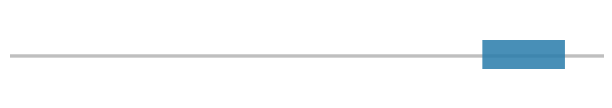 Date of RequestDate NeededToAHT InsuranceAHT InsuranceAHT InsuranceAHT InsuranceFromAttention/Email (AM or Asst. AM Name/Email) (AM or Asst. AM Name/Email) (AM or Asst. AM Name/Email) (AM or Asst. AM Name/Email) (AM or Asst. AM Name/Email) (AM or Asst. AM Name/Email) (AM or Asst. AM Name/Email) Insured’s NameInsured’s AddressReason for RequestReason for RequestReason for RequestReason for RequestReason for RequestReason for RequestReason for RequestReason for Request☐ Landlord ☐ Equipment Lease☐ Purchase Order☐ Landlord ☐ Equipment Lease☐ Purchase Order☐ Landlord ☐ Equipment Lease☐ Purchase Order☐ Job/Project☐ Mortgagee/Lender☐ Auto Lease☐ Job/Project☐ Mortgagee/Lender☐ Auto Lease☐ Job/Project☐ Mortgagee/Lender☐ Auto Lease☐ Proof of Insurance☐ Other (describe)☐ Proof of Insurance☐ Other (describe)Attach a copy of lease, purchase order or contract for our review.☐ Attached      ☐ Not AttachedAttach a copy of lease, purchase order or contract for our review.☐ Attached      ☐ Not AttachedAttach a copy of lease, purchase order or contract for our review.☐ Attached      ☐ Not AttachedAttach a copy of lease, purchase order or contract for our review.☐ Attached      ☐ Not AttachedAttach a copy of lease, purchase order or contract for our review.☐ Attached      ☐ Not AttachedAttach a copy of lease, purchase order or contract for our review.☐ Attached      ☐ Not AttachedAttach a copy of lease, purchase order or contract for our review.☐ Attached      ☐ Not AttachedAttach a copy of lease, purchase order or contract for our review.☐ Attached      ☐ Not AttachedCertificate HolderCertificate Holder’s AddressJob/Reference #How would you like the Certificate of Insurance sent to you?How would you like the Certificate of Insurance sent to you?How would you like the Certificate of Insurance sent to you?How would you like the Certificate of Insurance sent to you?How would you like the Certificate of Insurance sent to you?How would you like the Certificate of Insurance sent to you?How would you like the Certificate of Insurance sent to you?How would you like the Certificate of Insurance sent to you?AttentionEmail Deliver to☐ Insured   ☐ Insured and Holder   ☐ Holder only☐ Insured   ☐ Insured and Holder   ☐ Holder only☐ Insured   ☐ Insured and Holder   ☐ Holder only☐ Insured   ☐ Insured and Holder   ☐ Holder only☐ Insured   ☐ Insured and Holder   ☐ Holder only☐ Insured   ☐ Insured and Holder   ☐ Holder only☐ Insured   ☐ Insured and Holder   ☐ Holder onlyCoverage RequiredCoverage RequiredCoverage RequiredCoverage RequiredCoverage RequiredCoverage RequiredCoverage RequiredCoverage Required☐ General Liability☐ Property☐ Workers’ Compensation☐ General Liability☐ Property☐ Workers’ Compensation☐ General Liability☐ Property☐ Workers’ Compensation☐ Auto Liability☐ Auto Physical Damage☐ Umbrella/Excess Liability☐ Auto Liability☐ Auto Physical Damage☐ Umbrella/Excess Liability☐ Auto Liability☐ Auto Physical Damage☐ Umbrella/Excess Liability☐ Other (describe)☐ Other (describe)Certificate holder should be listed asCertificate holder should be listed as☐ Additional Insured☐ Loss Payee☐ Additional Insured☐ Loss Payee☐ Loss Payee☐ Other: (describe)☐ Loss Payee☐ Other: (describe)☐ Loss Payee☐ Other: (describe)☐ Loss Payee☐ Other: (describe)Special RequirementsSpecial Requirements☐ Waiver of Subrogation☐ Waiver of Subrogation☐ Per Project Aggregate☐ Per Project Aggregate☐ Per Project Aggregate☐ Other (describe)Additional CommentsAdditional Comments